Electric House ProjectFor this project, you will construct and wire a model house according to the requirements below:A. The BuildingConstruct your building in any way you like, as long as it meets these criteria:has two rooms connected by a doorway or passagehas walls at least 8 cm in heightyour house must fit on the cardboard foundation provided by your teacher B. DecoratingYour building is to be decorated neatly and:should reflect the purpose of the room (i.e. a refrigerator should not be in a bedroom)A minimum of two 3D objects (tables, chairs, beds, etc) must be present in each roomyou may not use premade furniture, toys, people, Legos,  etc. Everything must be made.C. The WiringTo earn full credit, each circuit below must be present and working:A series circuit room:  four lights with a switch in one roomA parallel circuit room: three lights in parallel with a switch in one roomA single outside light with a switch Specifics:Switches can be made from brads and paper clips.Your house will be powered by a 9V battery.Each circuit must be able to work independently from the other but both must be able to be on at the same time.Insulated wire and lights from holiday lights will be provided. D. The Circuit DiagramYou must provide a diagram for the complete circuitry in your building. It must:be labeled and be complete including all electrical parts for each circuituse accurate circuit symbols	   be neat & drawn with a straight edge rulerE.  RolesEach group member will have a primary role:Project Manager (delegates responsibilities and manages time) Builder (in charge of construction of project)Designer (in charge of decorating)Recorder (draws circuit diagrams, submits paperworkF.  ParticipationYou will be rated by each of your teammates using the following checklist: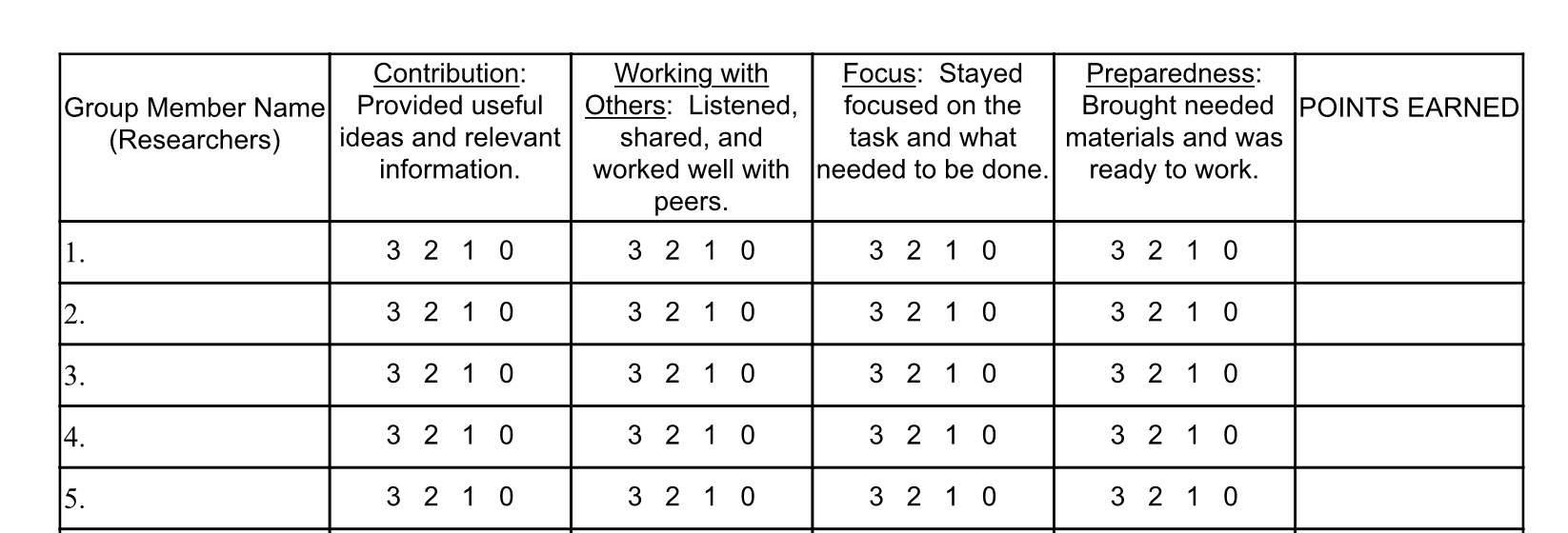 